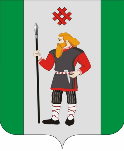 ДУМАКУДЫМКАРСКОГО МУНИЦИПАЛЬНОГО ОКРУГАПЕРМСКОГО КРАЯПЕРВЫЙ СОЗЫВР Е Ш Е Н И Е15.11.2022                                                                                                                 № 54Об утверждении Порядка проведения антикоррупционной экспертизы нормативных правовых актов и проектов нормативных правовых актов Думы Кудымкарского муниципального округа Пермского краяВ соответствии с федеральными законами от 25.12.2008 № 273-ФЗ «О противодействии коррупции», от 17.07.2009 № 172-ФЗ «Об антикоррупционной экспертизе нормативных правовых актов и проектов нормативных правовых актов» Дума Кудымкарского муниципального округа Пермского краяРЕШАЕТ:1. Утвердить прилагаемый Порядок проведения антикоррупционной экспертизы проектов нормативных правовых актов и нормативных правовых актов Думы Кудымкарского муниципального округа Пермского края.2. Признать утратившими силу:решение Кудымкарской городской Думы от 24.04.2015 № 38 «Об утверждении Положения о порядке проведения антикоррупционной экспертизы проектов нормативных правовых актов и нормативных правовых актов Кудымкарской городской Думы»;решение Думы Кудымкарского муниципального округа Пермского края от 30.01.2020 № 11 «Об утверждении Порядка проведения антикоррупционной экспертизы нормативных правовых актов и проектов нормативных правовых актов Думы Кудымкарского муниципального округа Пермского края».3. Опубликовать настоящее решение в средстве массовой информации «Официальный сайт муниципального образования «Городской округ – город Кудымкар».4. Настоящее решение вступает в силу после его официального опубликования.5. Контроль за исполнением настоящего решения возложить на постоянную комиссию по местному самоуправлению, регламенту и депутатской этике.УТВЕРЖДЕНрешением Думой Кудымкарского муниципального округа Пермского края от 15.11.2022 № 54ПОРЯДОКпроведения антикоррупционной экспертизы нормативных правовых актов и проектов нормативных правовых актов Думы Кудымкарского муниципального округа Пермского краяI. Общие положения1.1. Настоящий Порядок устанавливает процедуру проведения антикоррупционной экспертизы нормативных правовых актов и проектов нормативных правовых актов Думы Кудымкарского муниципального округа Пермского края (далее – Дума Кудымкарского муниципального округа), порядок и срок подготовки заключений, составляемых при проведении антикоррупционной экспертизы.1.2. Под антикоррупционной экспертизой нормативных правовых актов и проектов нормативных правовых актов Думы Кудымкарского муниципального округа (далее - антикоррупционная экспертиза) понимается деятельность, направленная на выявление в нормативных правовых актах или проектах нормативных правовых актов положений, способствующих созданию условий для проявления коррупции, и предотвращение включения в них указанных положений.1.3. Коррупциогенными факторами являются положения нормативных правовых актов (проектов нормативных правовых актов), устанавливающие для правоприменителя необоснованно широкие пределы усмотрения или возможность необоснованного применения исключений из общих правил, а также положения, содержащие неопределенные, трудновыполнимые и (или) обременительные требования к гражданам и организациям и тем самым создающие условия для проявления коррупции.II. Основные принципы и формы проведения антикоррупционной экспертизы2.1. Основными принципами организации антикоррупционной экспертизы являются:1) обязательность проведения антикоррупционной экспертизы проектов нормативных правовых актов;2) оценка нормативного правового акта (проекта нормативного правового акта) во взаимосвязи с другими нормативными правовыми актами;3) обоснованность, объективность и проверяемость результатов антикоррупционной экспертизы нормативных правовых актов и проектов нормативных правовых актов;4) компетентность лиц, проводящих антикоррупционную экспертизу нормативных правовых актов и проектов нормативных правовых актов;5) сотрудничество органов местного самоуправления Кудымкарского муниципального округа Пермского края, а также их должностных лиц с институтами гражданского общества при проведении антикоррупционной экспертизы нормативных правовых актов и проектов нормативных правовых актов.2.2. К формам проведения антикоррупционной экспертизы относятся:1) антикоррупционная экспертиза проектов нормативных правовых актов;2) антикоррупционная экспертиза действующих нормативных правовых актов;3) независимая антикоррупционная экспертиза нормативных правовых актов и проектов нормативных правовых актов.III. Порядок и сроки проведения антикоррупционной экспертизы проектов и действующих нормативных правовых актов3.1. Антикоррупционная экспертиза проводится аппаратом Думы Кудымкарского муниципального округа одновременно с проведением правовой экспертизы.3.2. Антикоррупционная экспертиза действующих нормативных правовых актов проводится по поручению председателя Думы Кудымкарского муниципального округа.Срок проведения антикоррупционной экспертизы действующих нормативных правовых актов не должен превышать 10 рабочих дней.3.3. Антикоррупционная экспертиза проектов нормативных правовых актов проводится в установленные для проведения правовой экспертизы проектов нормативных правовых актов Думы Кудымкарского муниципального округа сроки, но не должна превышать 5 рабочих дней.3.4. Антикоррупционная экспертиза проводится в соответствии с Методикой проведения антикоррупционной экспертизы нормативных правовых актов и проектов нормативных правовых актов, утвержденной Постановлением Правительства Российской Федерации от 26.02.2010 № 96 «Об антикоррупционной экспертизе нормативных правовых актов и проектов нормативных правовых актов».3.5. Результаты антикоррупционной экспертизы отражаются в заключении по форме согласно приложению к настоящему Порядку.3.6. В заключении должны содержаться следующие сведения:дата подготовки заключения;вид и наименование нормативного правового акта, проекта нормативного правового акта, прошедшего антикоррупционную экспертизу;регистрационный номер и дата принятия нормативного правового акта;положения нормативного правового акта, проекта нормативного правового акта, в которых выявлены коррупциогенные факторы, с указанием структурных единиц проекта нормативного правового акта (раздела, главы, статьи, части, пункта, подпункта, абзаца) и соответствующие коррупциогенные факторы (в случае выявления указанных положений);предложения и рекомендации о способах устранения в нормативном правовом акте, проекте нормативного правового акта выявленных коррупциогенных факторов.3.7. Заключение подписывается должностным лицом, проводившим антикоррупционную экспертизу, и направляется разработчику данного нормативного правового акта, проекта нормативного правового акта. 3.8. Положения проекта нормативного правового акта, в которых при проведении антикоррупционной экспертизы выявлены коррупциогенные факторы, устраняются на стадии доработки проекта нормативного правового акта разработчиком проекта в течение пяти календарных дней со дня получения заключения.Разногласия, возникающие при оценке указанных в заключении коррупциогенных факторов, разрешаются в порядке, установленном Правительством Российской Федерации.3.9. Положения действующего нормативного правового акта, в которых при проведении антикоррупционной экспертизы выявлены коррупциогенные факторы, устраняются Думой Кудымкарского муниципального округа путем внесения соответствующих изменений в нормативный правовой акт в срок, не превышающий 30 рабочих дней.3.10. Не проводится антикоррупционная экспертиза нормативных правовых актов, отмененных или признанных утратившими силу.IV. Порядок рассмотрения заключений независимой антикоррупционной экспертизы нормативных правовых актов и проектов нормативных правовых актов4.1. Независимая антикоррупционная экспертиза нормативных правовых актов (проектов нормативных правовых актов) проводится институтами гражданского общества и гражданами Российской Федерации, аккредитованными на проведение независимой антикоррупционной экспертизы в порядке, установленном действующим законодательством, за счет собственных средств.Заключение по результатам независимой антикоррупционной экспертизы подлежит обязательному рассмотрению Земским Собранием в тридцатидневный срок со дня его получения.Не допускается проведение независимой антикоррупционной экспертизы нормативных правовых актов (проектов нормативных правовых актов):1) гражданами, имеющими неснятую или непогашенную судимость;2) гражданами, сведения о применении к которым взыскания в виде увольнения (освобождения от должности) в связи с утратой доверия за совершение коррупционного правонарушения включены в реестр лиц, уволенных в связи с утратой доверия;3) гражданами, осуществляющими деятельность в органах и организациях, указанных в пункте 3 части 1 статьи 3 Федерального закона № 172-ФЗ;4) международными и иностранными организациями;5) некоммерческими организациями, выполняющими функции иностранного агента.4.2. По результатам рассмотрения заключения гражданину или организации, проводившим независимую антикоррупционную экспертизу, направляется мотивированный ответ, за исключением случаев, когда в заключении отсутствует предложение о способе устранения выявленных коррупциогенных факторов.4.3. В случае несогласия Думы Кудымкарского муниципального округа с результатами независимой экспертизы, свидетельствующими о наличии в нормативном правовом акте и (или) проекте нормативного правового акта положений, способствующих созданию условий для проявления коррупции, составляется мотивированное обоснование выраженного несогласия, которое вместе с заключением независимой антикоррупционной экспертизы направляется в рабочую группу.V. Заключительные положения5.1. В случаях, предусмотренных действующим законодательством, антикоррупционная экспертиза осуществляется прокуратурой, органами юстиции и иными государственными органами исполнительной власти Российской Федерации и государственными органами Пермского края.5.2. Требование прокурора об изменении нормативного правового акта, внесенное им в соответствии с Федеральным законом17.01.1992 № 2202-1 «О прокуратуре Российской Федерации» и Федеральным законом от 17.07. 2009 № 172-ФЗ «Об антикоррупционной экспертизе нормативных правовых актов и проектов нормативных правовых актов», рассматривается в установленном порядке.Заключениепо результатам проведения антикоррупционной экспертизы______________________________________________________________________________(вид и наименование нормативного правового акта Думы Кудымкарского муниципального округа (проекта нормативного правового акта Думы Кудымкарского муниципального округа), регистрационный номер и дата принятиянормативного правового акта)___________________                                                                                № ________             (дата)В соответствии с Федеральным законом от 17.07.2009 № 172-ФЗ «Об антикоррупционной экспертизе нормативных правовых актов и проектов нормативных правовых актов», Методикой проведения антикоррупционной экспертизы нормативных правовых актов и проектов нормативных правовых актов, утвержденной Постановлением Правительства Российской Федерации от 26.02.2010 № 96, проведена антикоррупционная экспертиза ________________________________________________________________________________________________________________________________________________(вид и наименование нормативного правового акта Думы Кудымкарского муниципального округа (проекта нормативного правового акта Думы Кудымкарского муниципального округа), регистрационный номер и дата принятия нормативного правового акта)в целях выявления в нем коррупциогенных факторов и их последующего устранения.Вариант 1:В представленном ______________________________________________________________________(вид и наименование нормативного правового акта Думы Кудымкарского муниципального округа (проекта нормативного правового акта Думы Кудымкарского муниципального округа), регистрационный номер и дата принятия нормативного правового акта)коррупциогенные факторы не выявлены.Вариант 2:В представленном ______________________________________________________________________(вид и наименование нормативного правового акта Думы Кудымкарского муниципального округа (проекта нормативного правового акта Думы Кудымкарского муниципального округа), регистрационный номер и датапринятия нормативного правового акта)выявлены положения, способствующие созданию условий для проявления коррупции.Должностное лицо, которое провело антикоррупционную экспертизу                                                                            _____________                  ______________________                                                                                 (подпись)                          (инициалы, фамилия)--------------------------------<1> Коррупциогенные факторы указываются в соответствии с Методикой проведения антикоррупционной экспертизы нормативных правовых актов и проектов нормативных правовых актов, утвержденной Постановлением Правительства Российской Федерации от 26.02.2010 № 96 «Об антикоррупционной экспертизе нормативных правовых актов и проектов нормативных правовых актов».Председатель ДумыКудымкарского муниципального округа Пермского краяМ.А. ПетровИ.п. главы муниципального округа – главы администрации Кудымкарского муниципального округа Пермского краяН.А СтояноваПриложениек Порядку проведения антикоррупционной экспертизы нормативных правовых актов и проектов нормативных правовых актов Думы Кудымкарского муниципального округа Пермского края №п/пКоррупциогенныйфактор <1>Положения нормативного правового акта Думы Кудымкарского муниципального округа (проекта нормативного правового акта Думы Кудымкарского муниципального округа), в которых выявлены коррупциогенные факторыПредложения и рекомендациио способах устранения в нормативном правовом актеДумы Кудымкарского муниципального округа (проекте нормативного правового акта Думы Кудымкарского муниципального округа) выявленных коррупциогенных факторов1234